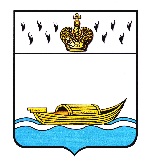 КОНТРОЛЬНО-СЧЕТНАЯ ПАЛАТА ВЫШНЕВОЛОЦКОГО ГОРОДСКОГО ОКРУГА ул. Большая Садовая, д 85-89, город Вышний Волочек, Тверская область,  171158Тел. (48233) 5-29-15, 6-37-92, 6-17-78,  E-мail: ksp.vvol-ocrug@mail.ru____________________________________________________________ИНФОРМАЦИЯоб основных итогах контрольного мероприятияВ соответствии со статьями 157, 265, 2681 Бюджетного кодекса Российской Федерации, статьей 14 Положения о Контрольно-счетной палате Вышневолоцкого городского округа, утвержденного решением Думы Вышневолоцкого городского округа от 16.12.2019 года  № 83, Планом работы Контрольно-счетной палаты Вышневолоцкого городского округа на 2021 год, утвержденным распоряжением председателя Контрольно-счетной палаты Вышневолоцкого городского округа от 20.12.2022  года № 25-р, провела контрольное мероприятие ««Выборочная проверка финансово-хозяйственной деятельности, законности использования собственности муниципального образования «Вышневолоцкий городской округ» в МБОУ «Средняя школа № 10 с углубленным изучением отдельных предметов» и проверка Управления образования администрации Вышневолоцкого городского округа в части соблюдения бюджетных полномочий главного распорядителя бюджетных средств в отношении подведомственного муниципального учреждения».Цель. Проверка финансово-хозяйственной деятельности, законности использования собственности муниципального образования «Вышневолоцкий городской округ» в МБОУ «Средняя школа № 10 с углубленным изучением отдельных предметов» и проверка Управления образования администрации Вышневолоцкого городского округа в части соблюдения бюджетных полномочий главного распорядителя бюджетных средств в отношении подведомственного муниципального учреждения».Объект (объекты) контрольного мероприятия: Муниципальное бюджетное общеобразовательное учреждения «Средняя школа № 10 с углубленным изучением отдельных предметов» Управление образования администрации Вышневолоцкого городского округа.В результате контрольного мероприятия выявлено:в отношении Учредителя:нарушения в ходе исполнения бюджетов:Неисполнение Приказа Минфина России от 31.08.2018 № 186н  «О требованиях к плану финансово-хозяйственной деятельности государственного (муниципального) учреждения», Учредителем не разработан и утвержден Порядок составления и утверждения плана финансово-хозяйственной деятельности для подведомственных учреждений.в отношении МБОУ «СОШ № 10»: нарушения в ходе исполнения бюджетов:Нарушение порядка составления и утверждения плана ФХД:-  в нарушение п. 2.2 Постановления № 29 показатели финансового состояния Учреждения в плане ФХД отсутствуют, не указаны общая балансовая стоимость недвижимого муниципального имущества на дату составления Плана ФХД, - нарушение порядка обеспечения открытости и доступности сведений - код нарушения 1.2.96 «Нарушение порядка обеспечения открытости и доступности сведений, содержащихся в документах а, равно как и самих документов государственных (муниципальных) учреждений путем размещения на официальном сайте в информационно-телекоммуникационной сети «Интернет» - не все изменения в план ФХД размещены на сайте.2. Нарушение условий реализации контрактов, при осуществлении государственных (муниципальных) закупок не соблюдены положения ст. 34, 94 № 44-ФЗ:- нарушение условий реализации контрактов - код нарушения 4.44 «Нарушения условий исполнения контрактов (договоров), в том числе сроков исполнения, включая своевременность расчетов по контракту (договору)» - расчеты по контрактам произведены несвоевременно с превышением установленного срока на 25 рабочих дней.- выявлен риск неэффективного использования МБОУ «СШ № 10» бюджетных средств на оплату штрафных санкций за несвоевременную оплату произведенных работ - Исполнитель не воспользовался правом уплаты неустоек, штрафов и пеней (ч. 5 ст. 34 № 44-ФЗ).3. В нарушение п. 4 ст. 9.2 Закона № 7-ФЗ Положение о платных услугах МБОУ СШ № 10» утверждено директором, без согласования с Учредителем, отсутствует калькуляция затрат на оказание одного часа дополнительной платной общеобразовательной услуги «Трудные вопросы биологии»  и Школа будущего первоклассника».По итогам контрольного мероприятия:направлено представление от «27» июня 2023  года № 154 в адрес Управления образования администрации Вышневолоцкого городского округа;направлено представление от «27» июня 2023  года № 153 в адрес МБОУ «СОШ № 10»;направлены информационные письма в адрес Главы администрации Вышневолоцкого городского округа и Думы Вышневолоцкого городского округа.Председатель                                                                                                  С.П.Петров